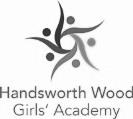 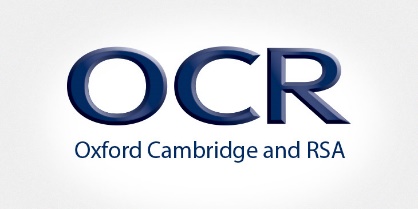 GeographyName: __________________________________A Level GeographyA Level GeographyA Level Geography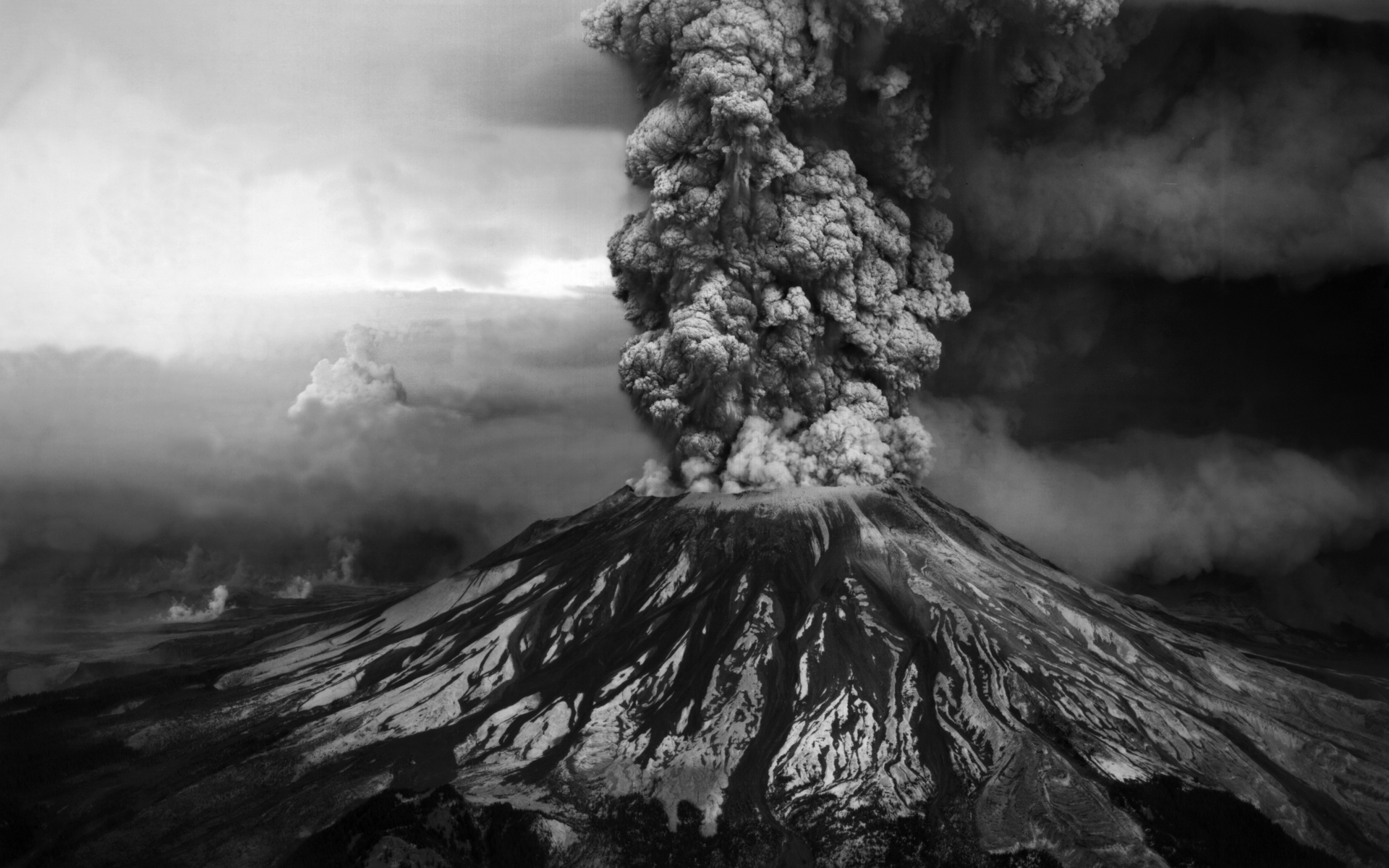 Summer Preparation Work 2019Summer Preparation Work 2019Summer Preparation Work 2019What you will be studying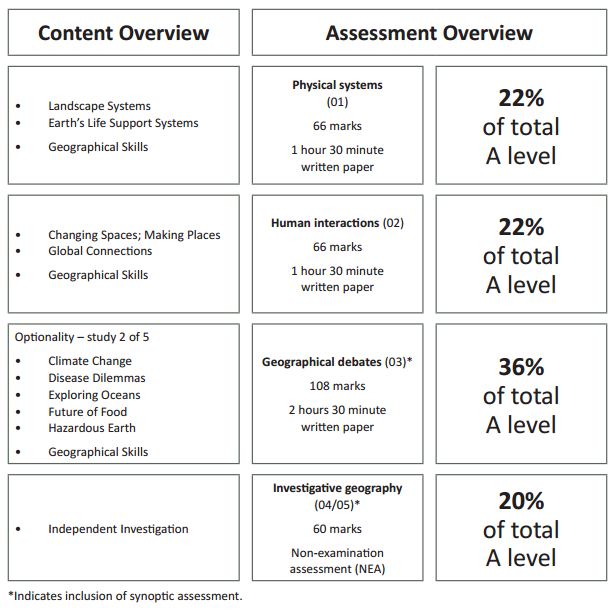 Physical Systems – The Coastal LandscapeTask: Research and learn about coastal landforms. You must create a fully annotated sketch of a coastal landforms which have been created by:Processes of ErosionProcesses of DepositionProcesses of TransportationHuman Interactions – Changing Spaces, Making PlacesTask: Watch TVChoose a TV programme (Soaps are the best). Write an analysis of the ways in which the programme portrays key elements of the place it is located in.Consider the following:The physical geography of the location such as landscape, street layout, architecture, age of buildings, weather and climateThe human geography of the location such as age and sex structure, occupations, ethnic origins, religion, occupation and sexual orientation.With this what is the impact on your perception of the place?Human Interactions – Global MigrationTask:Find Donald Trump’s Twitter page.Scroll until you find two tweets he has made in relation to migration or migrants in The USA and write them in the space below.Discuss the tweets. Think about; The message he is trying to deliver, The impacts this will have on American people, The impacts it will have on Non-American people, The impact this will have on the wider world.Geographical Debates – Climate ChangeTask:Research Greta Thunberg. Create a biography of her.You should include:General facts, age, nationality, occupation etc.What she is known forHow she became so well knownWhat impact has she had in EuropeWhat impact has she had in the wider worldWhat could change because of her message